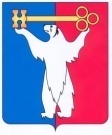 АДМИНИСТРАЦИЯ ГОРОДА НОРИЛЬСКАКРАСНОЯРСКОГО КРАЯПОСТАНОВЛЕНИЕ24.10.2018	    г. Норильск                                              № 401В соответствии со статьей 37 Закона Российской Федерации от 27.12.1991                     № 2124-1 «О средствах массовой информации», статьей 16 Федерального закона от 29.12.2010 № 436-ФЗ «О защите детей от информации, причиняющей вред их здоровью и развитию», статьей 43 Устава муниципального образования город Норильск, ПОСТАНОВЛЯЮ:1. Установить, что расположение помещений, специально предназначенных для розничной продажи продукции средств массовой информации, специализирующихся на сообщениях и материалах эротического характера (продажа которых допускается только в запечатанных прозрачных упаковках), допускается на территории муниципального образования город Норильск, за исключением расположения таких помещений в предназначенных для детей образовательных организациях, детских медицинских, физкультурно-спортивных организациях, организациях культуры, организациях отдыха и оздоровления детей или на расстоянии менее чем сто метров от границ территорий указанных организаций.Опубликовать настоящее постановление в газете «Заполярная правда» и разместить его на официальном сайте муниципального образования город Норильск.Настоящее постановление вступает в силу после его официального опубликования в газете «Заполярная правда».Глава города Норильска                                                                                     Р.В. АхметчинОб определении мест расположения на территории муниципального образования город Норильск помещений, специально предназначенных для розничной продажи продукции средств массовой информации, специализирующихся на сообщениях и материалах эротического характера